編號編號名稱數量照片狀況保管人存放處備註A-51A-51樣品手機11個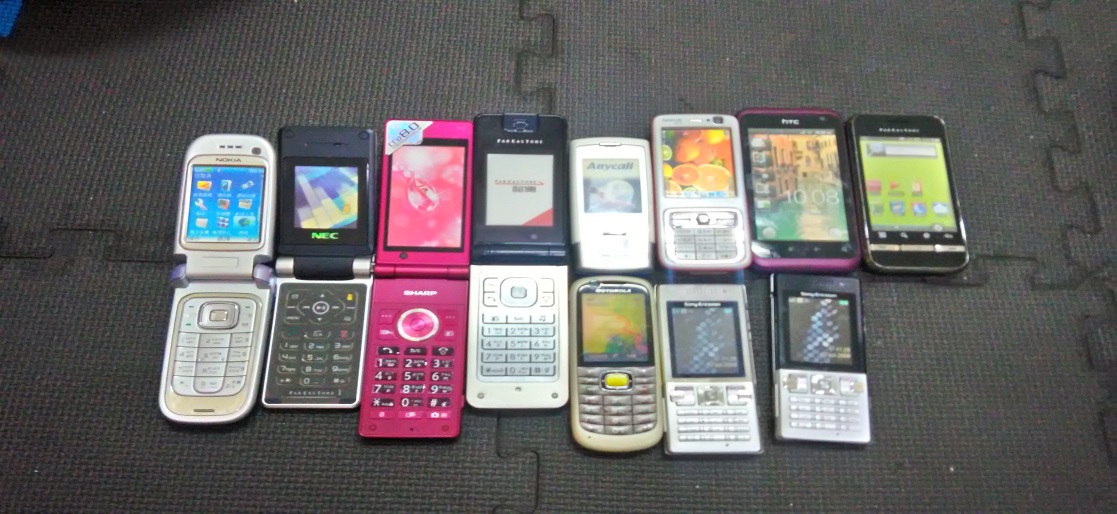 良好莊惟傑活動中心六樓工管系辦公室A-52A-52相機3台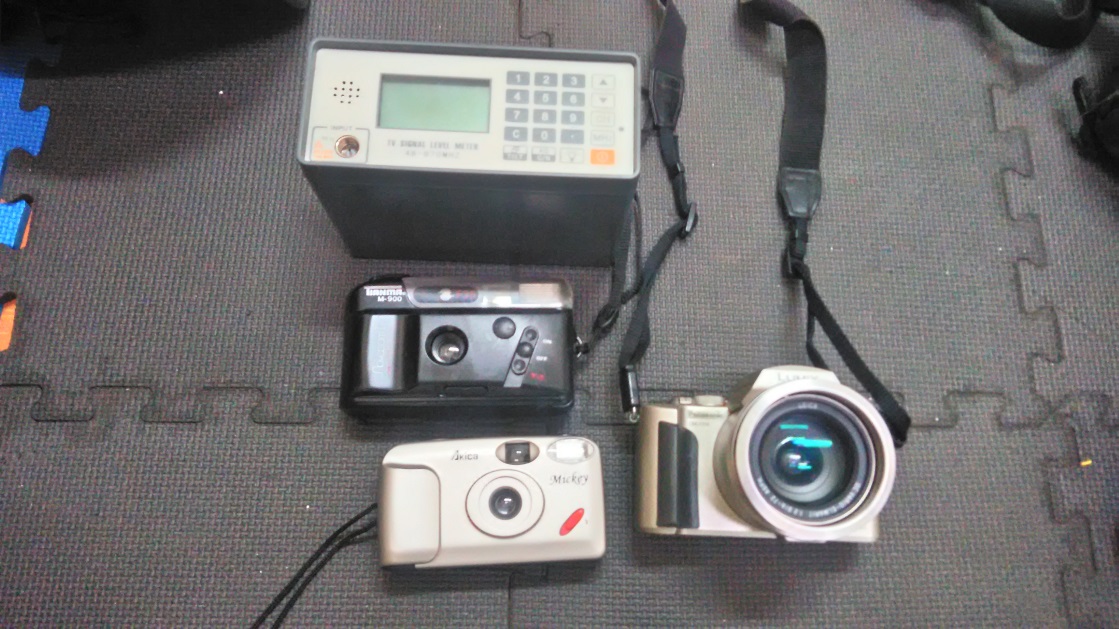 良好莊惟傑活動中心六樓工管系辦公室編號編號名稱數量照片狀況保管人存放處備註A-53A-53不鏽鋼烤肉網2個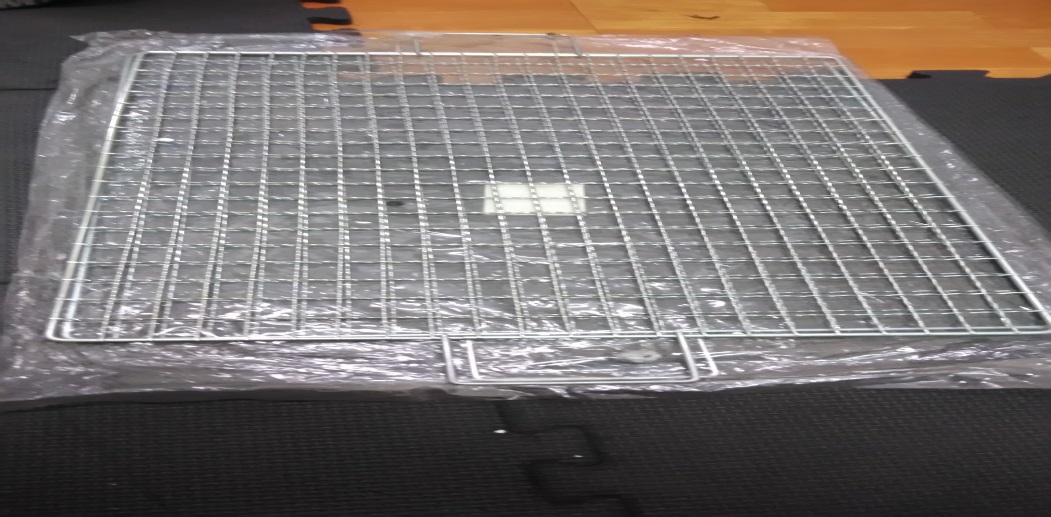 良好莊惟傑活動中心六樓工管系辦公室A-54A-54噴水槍9台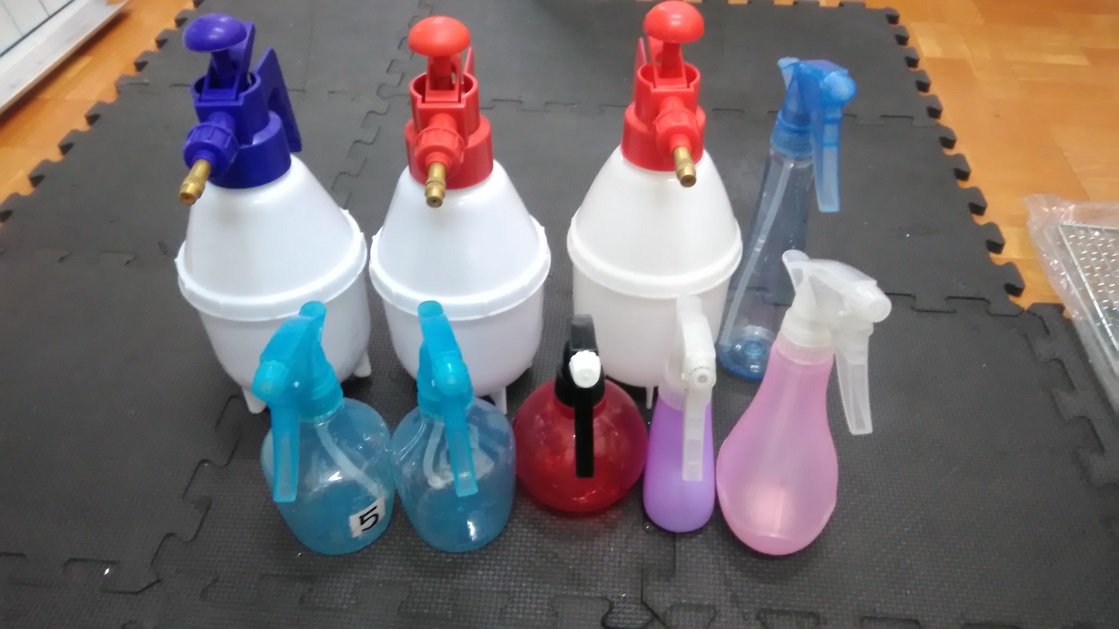 良好莊惟傑活動中心六樓工管系辦公室編號編號名稱數量照片狀況保管人存放處備註A-55A-55塑膠夾23個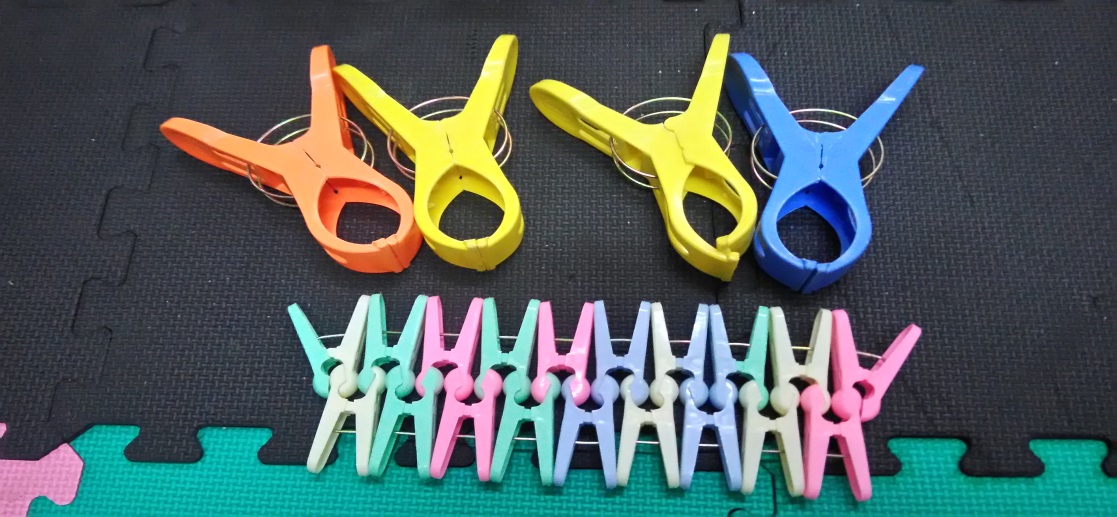 不良莊惟傑活動中心六樓工管系辦公室一個大夾故障A-56A-56衣服37件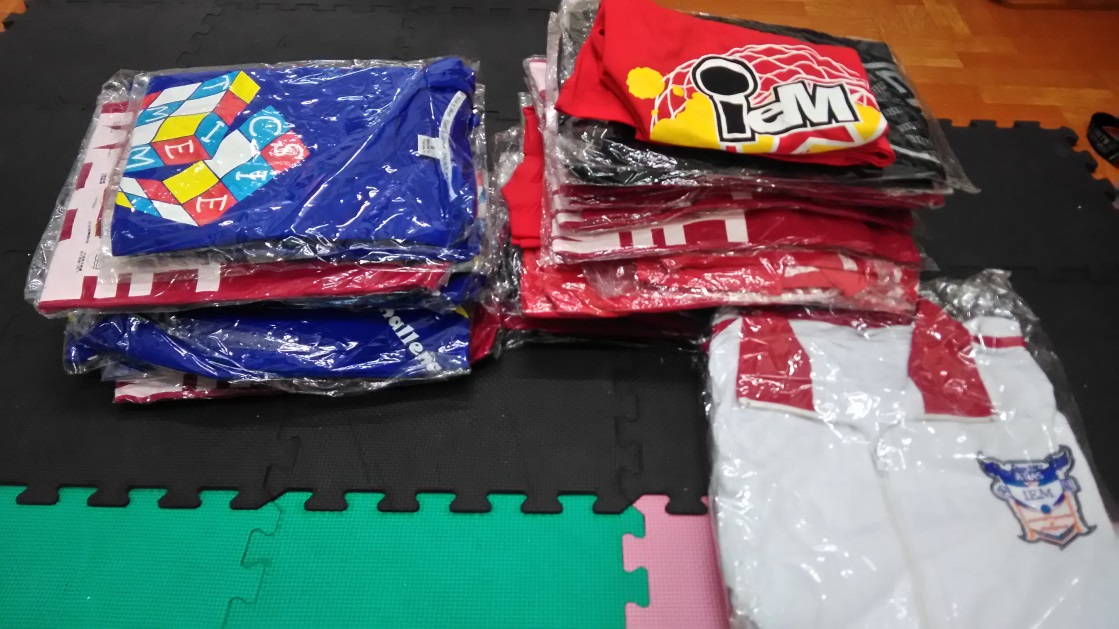 良好莊惟傑活動中心六樓工管系辦公室2件外套編號編號名稱數量照片狀況保管人存放處備註A-57A-57袋子8個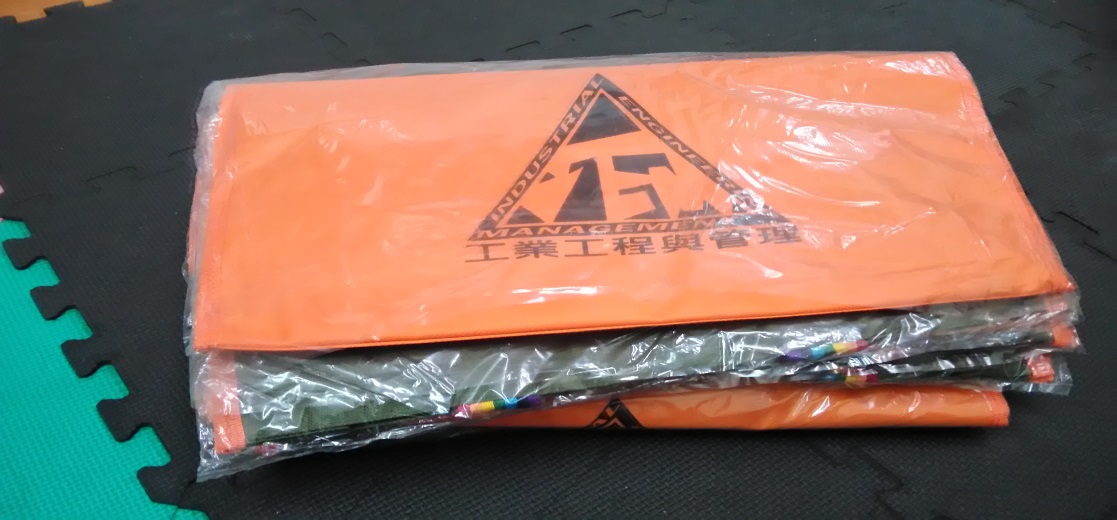 良好莊惟傑活動中心六樓工管系辦公室A-58A-58帽子1袋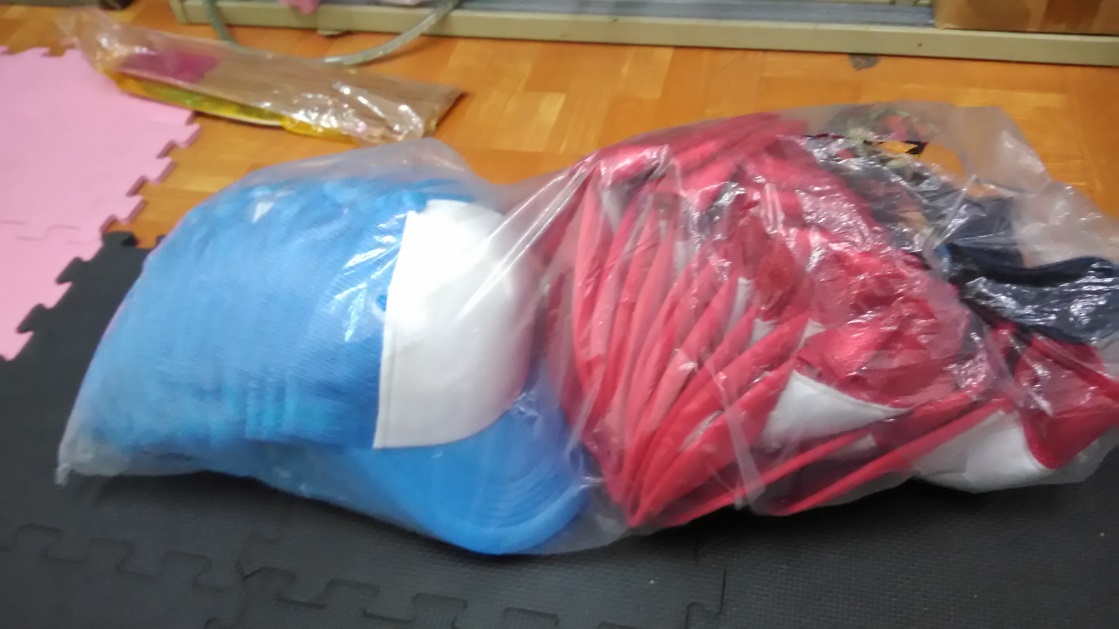 良好莊惟傑活動中心六樓工管系辦公室編號編號名稱數量照片狀況保管人存放處備註A-59A-59斜口鉗打洞器5個6個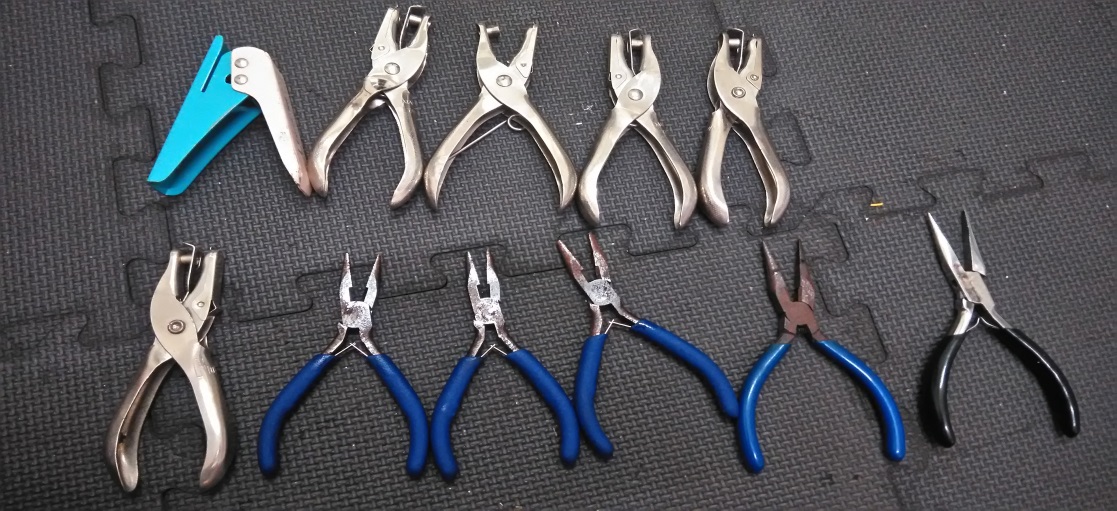 不良莊惟傑活動中心六樓工管系辦公室2支打洞器微故障A-60A-60系外套1箱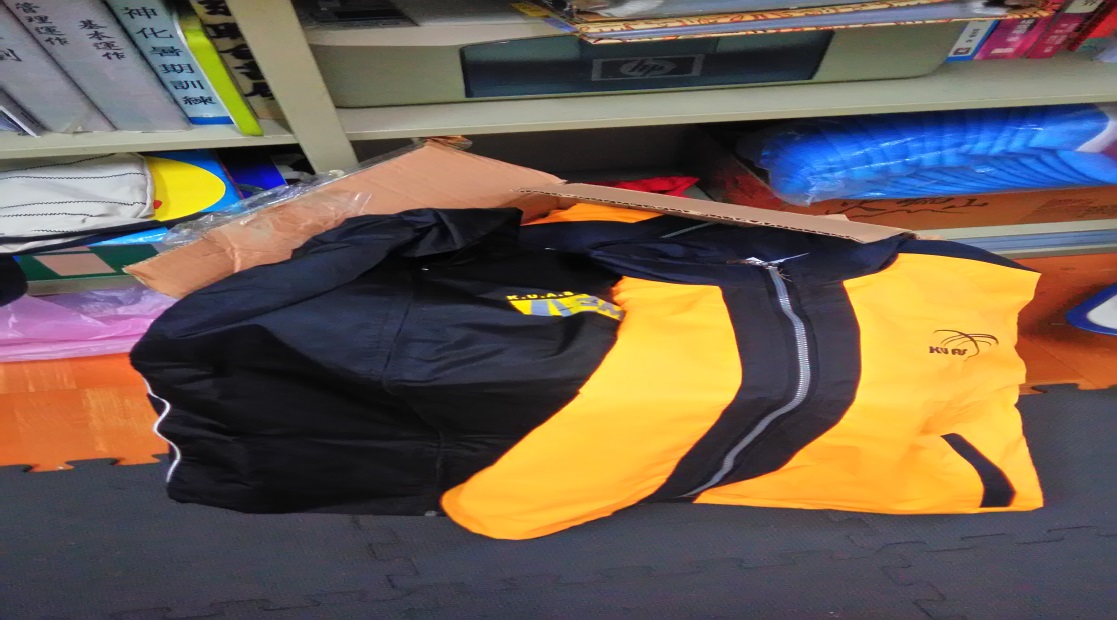 良好莊惟傑活動中心六樓工管系辦公室編號編號名稱數量照片狀況保管人存放處備註A-61A-61木劍3把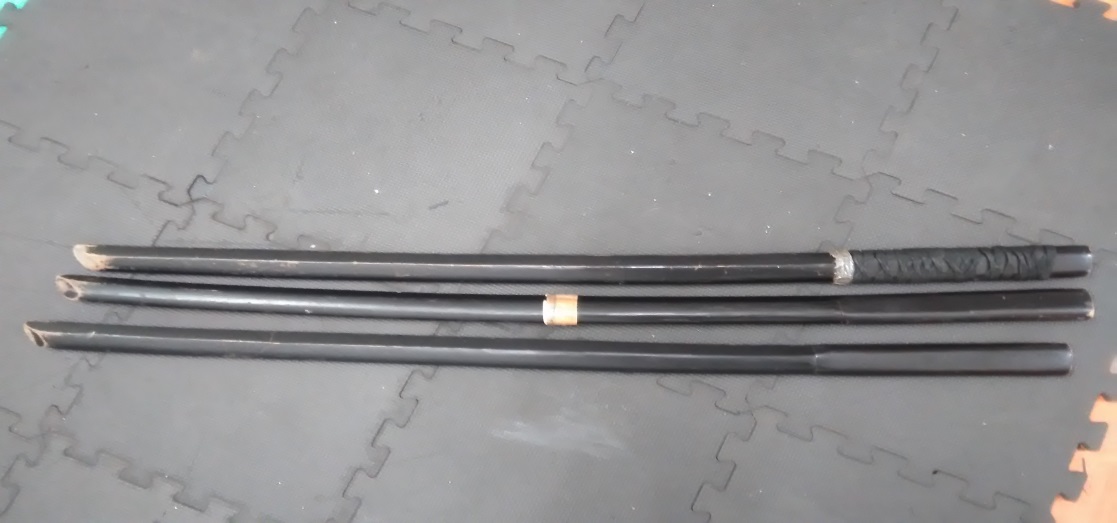 良好莊惟傑活動中心六樓工管系辦公室A-62A-62骰子1盒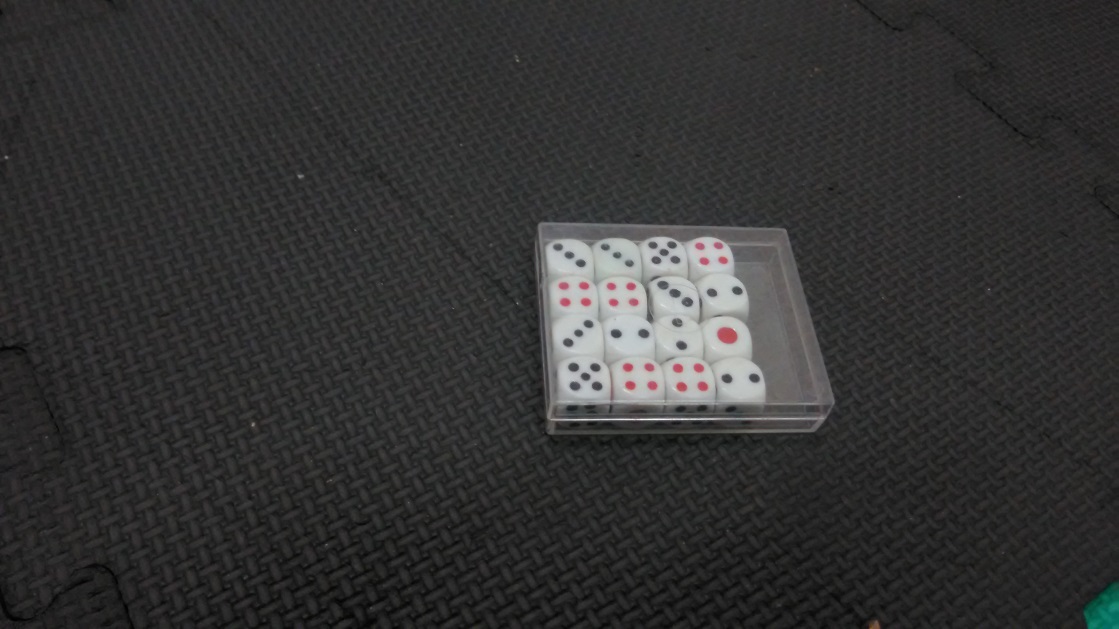 良好莊惟傑活動中心六樓工管系辦公室編號編號名稱數量照片狀況保管人存放處備註A-63A-63腳架2個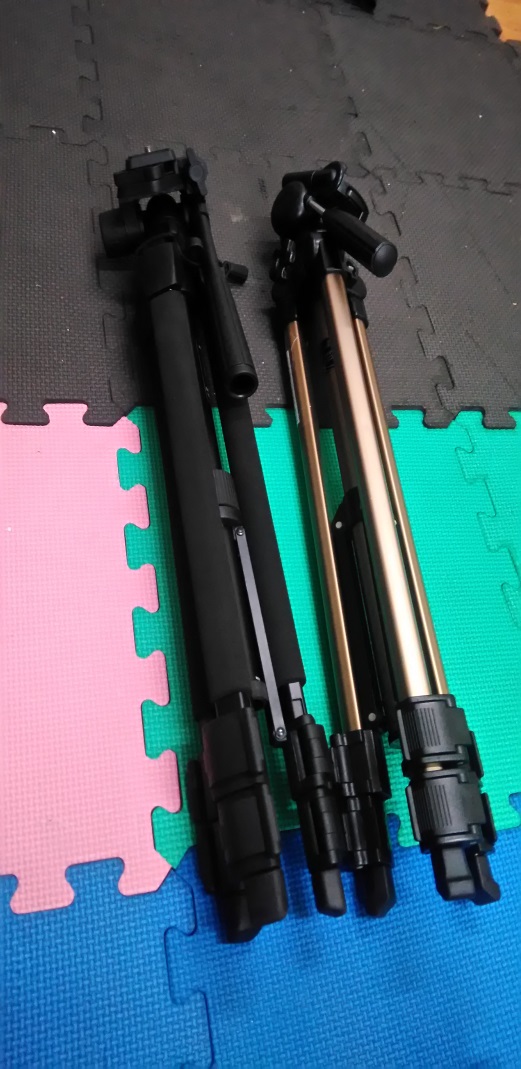 良好莊惟傑活動中心六樓工管系辦公室A-64A-64童軍繩1箱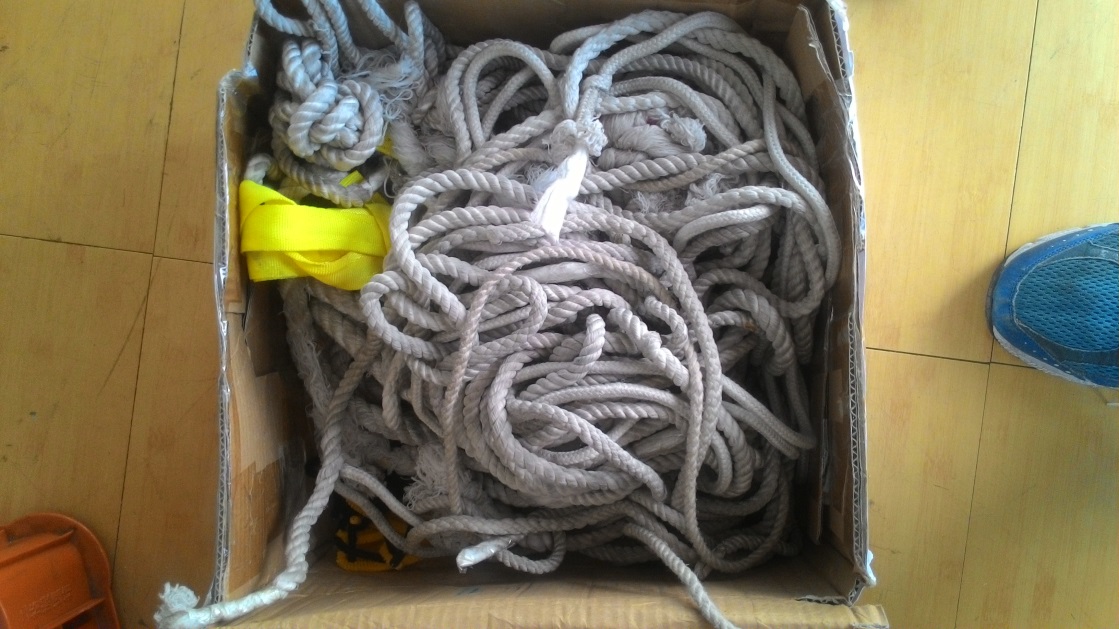 良好莊惟傑活動中心六樓工管系辦公室編號編號名稱數量照片狀況保管人存放處備註A-65A-65對講機4台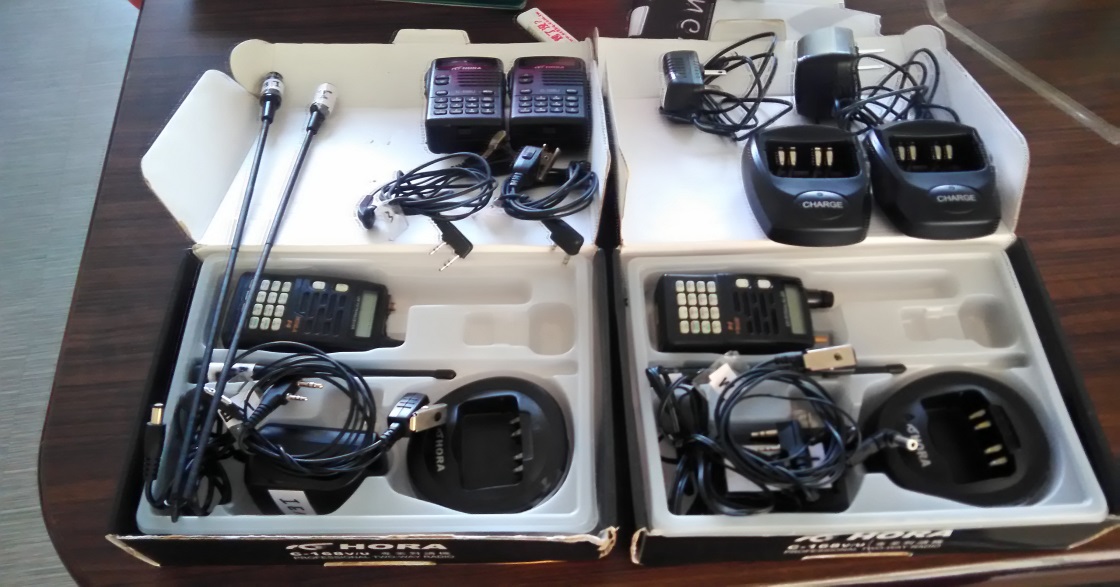 良好莊惟傑活動中心六樓工管系辦公室天線、充電器、耳機、電池A-66A-66錦旗8面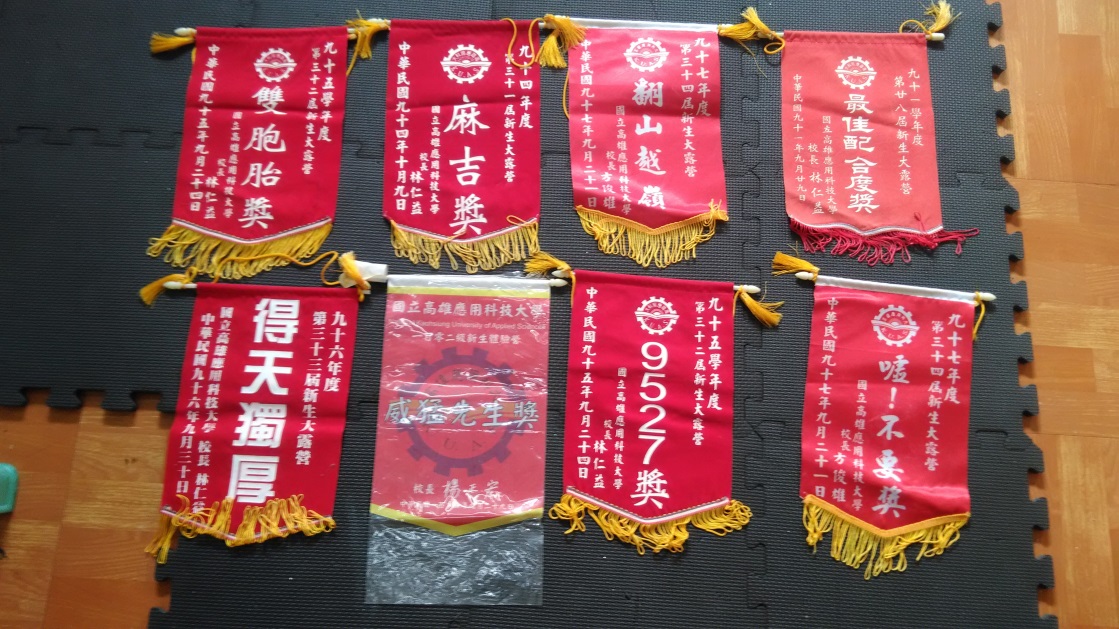 良好莊惟傑活動中心六樓工管系辦公室編號編號名稱數量照片狀況保管人存放處備註A-67A-67大白板1個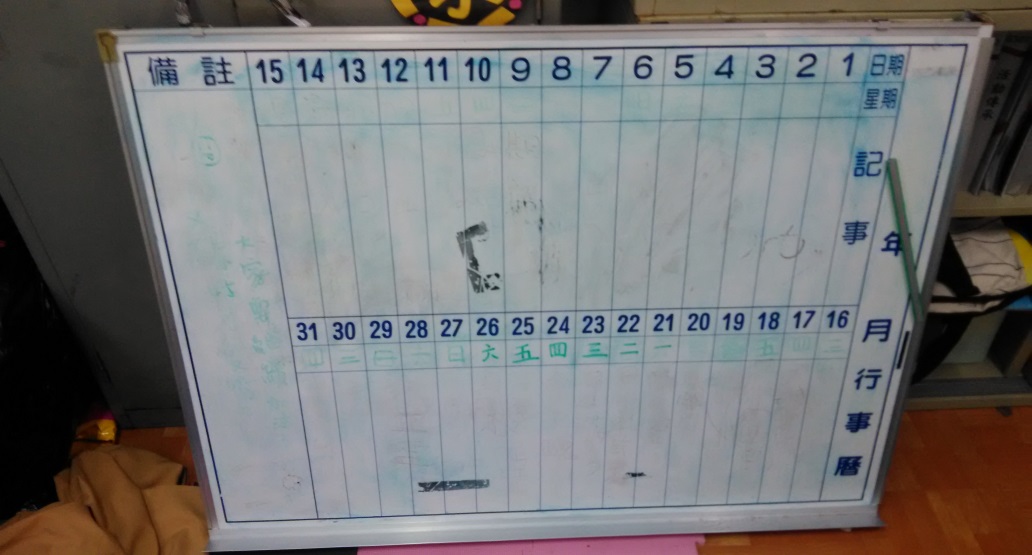 良好莊惟傑活動中心六樓工管系辦公室A-68A-68小白板2個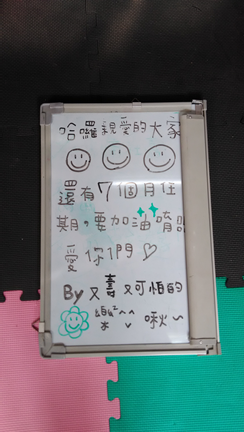 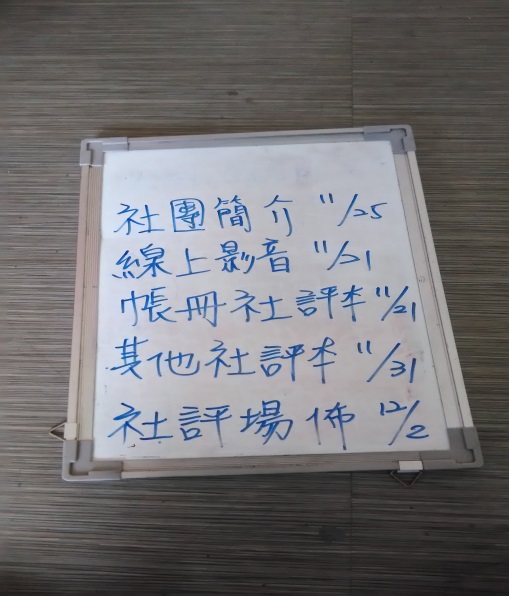 良好莊惟傑活動中心六樓工管系辦公室編號編號名稱數量照片狀況保管人存放處備註W-01W-01圖釘1盒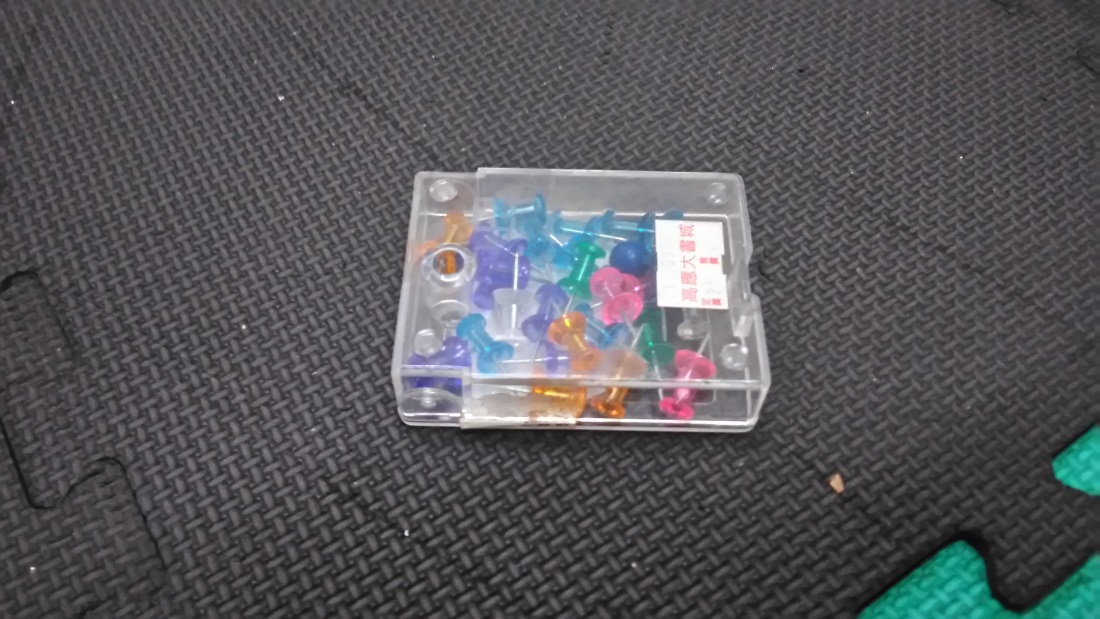 良好莊惟傑活動中心六樓工管系辦公室W-02W-02大頭針迴紋針6盒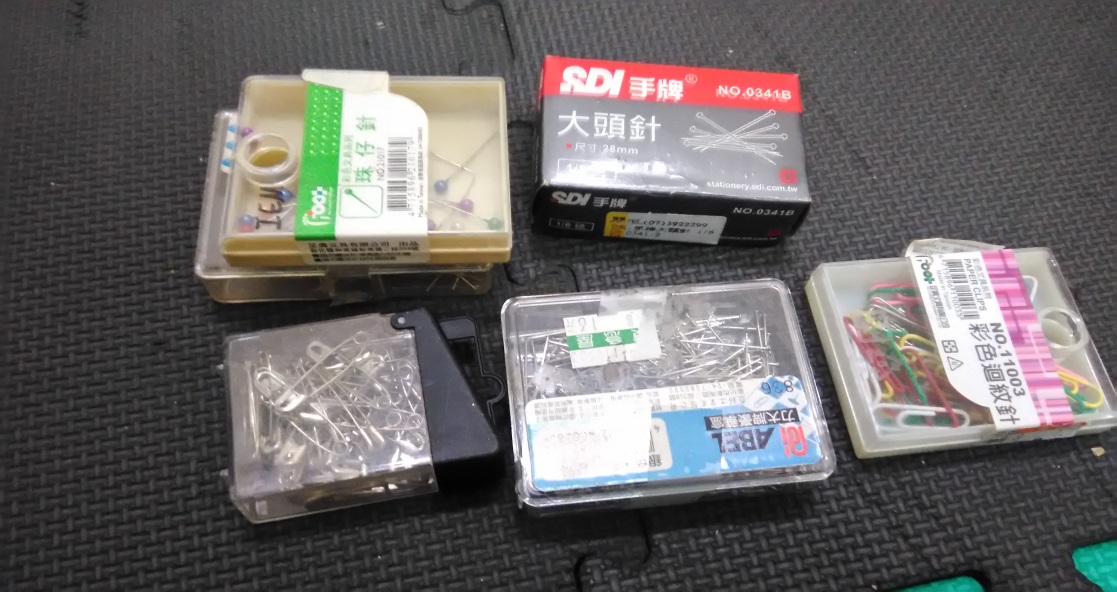 良好莊惟傑活動中心六樓工管系辦公室編號編號名稱數量照片狀況保管人存放處備註W-03W-03剪刀美工刀36把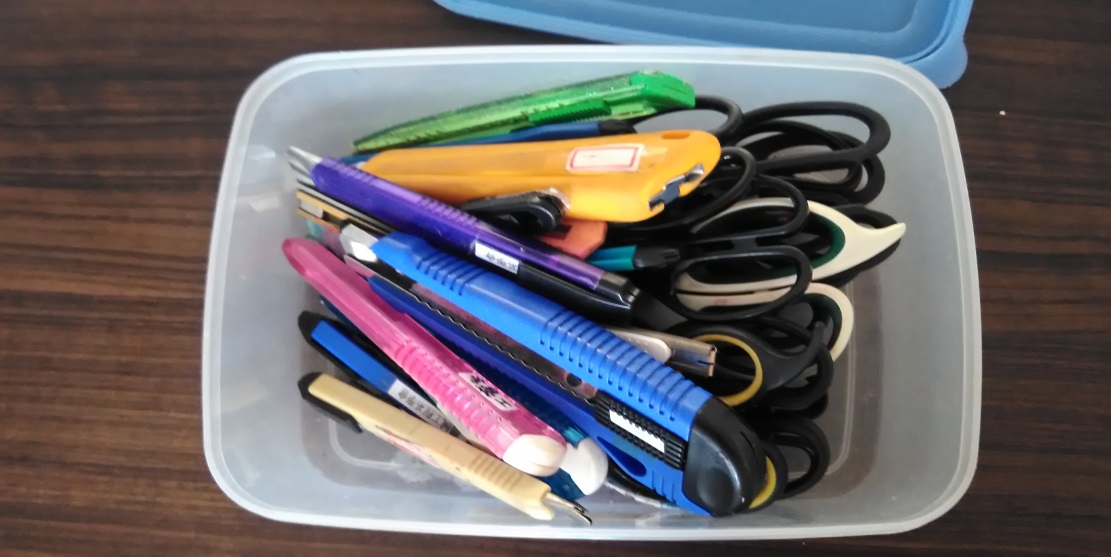 良好莊惟傑活動中心六樓工管系辦公室各18把W-04W-04膠帶台1台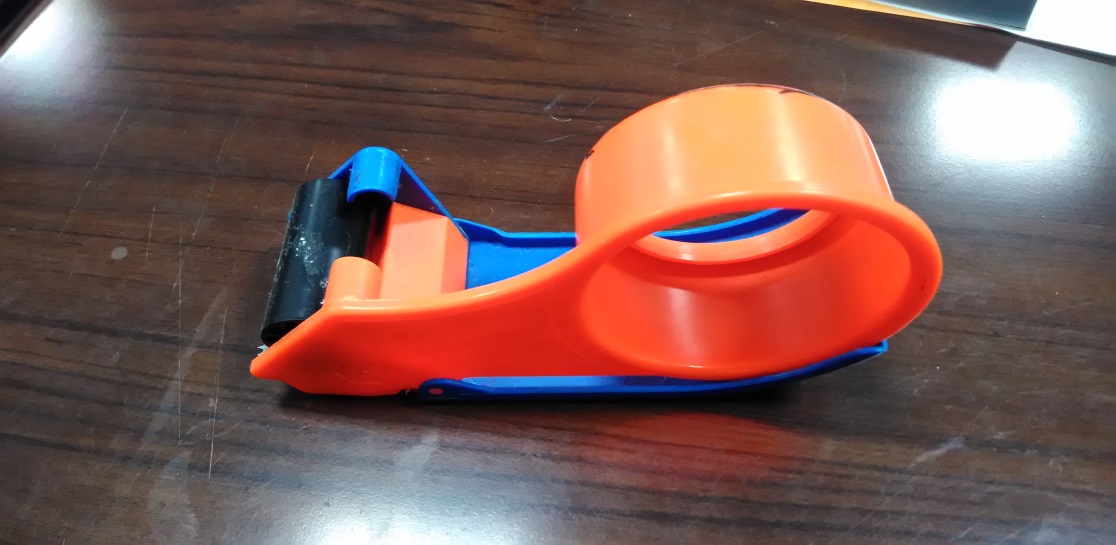 良好莊惟傑活動中心六樓工管系辦公室編號編號名稱數量照片狀況保管人存放處備註S-01S-01網球8筒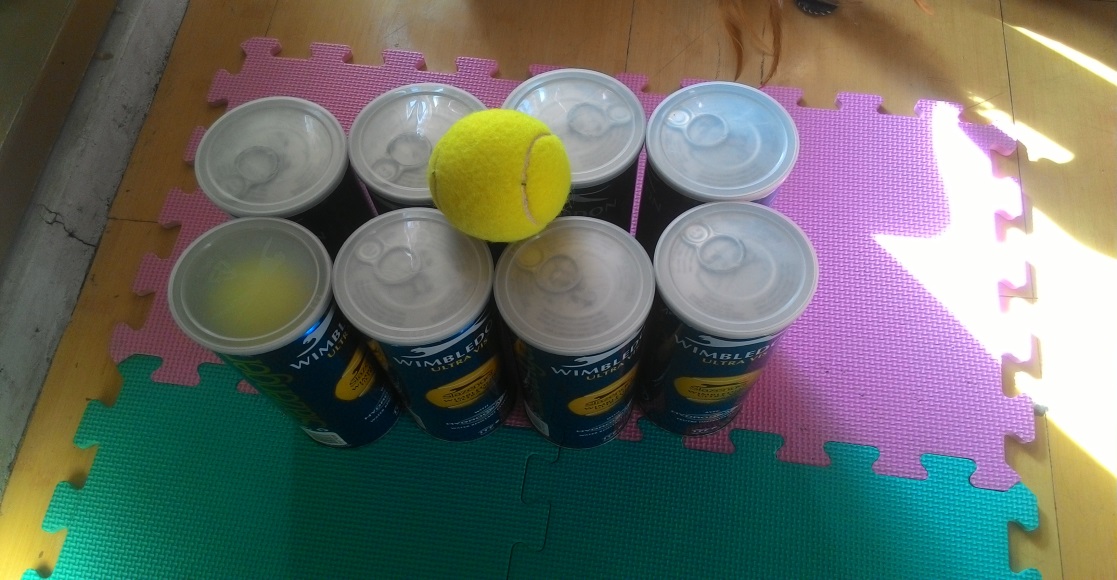 良好莊惟傑活動中心六樓工管系辦公室S-02S-02羽球5顆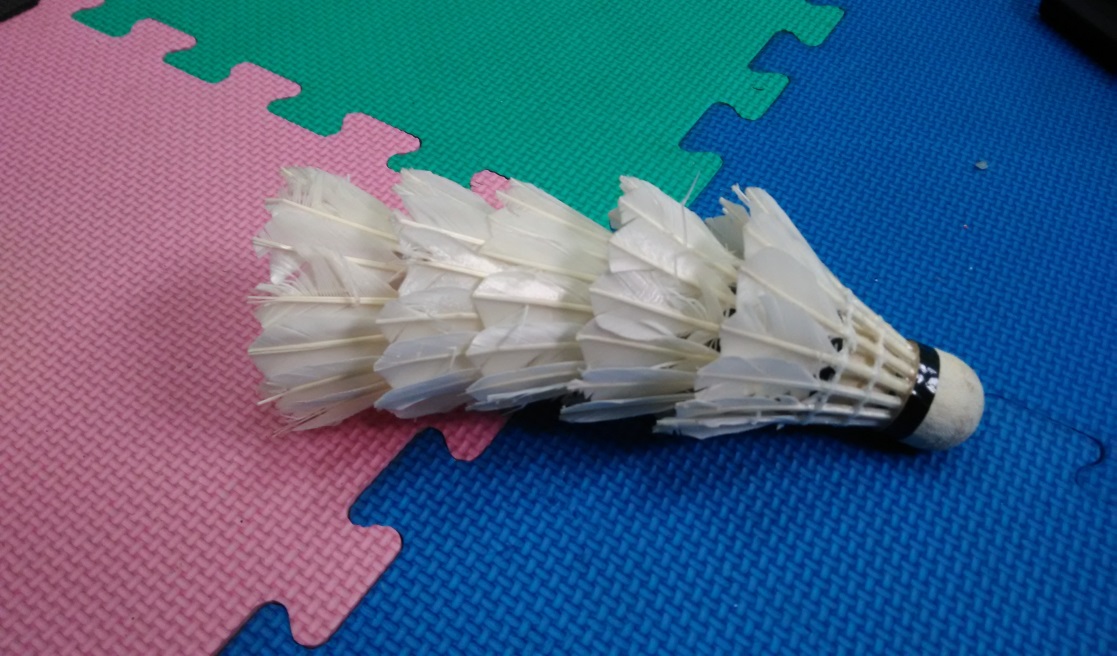 良好莊惟傑活動中心六樓工管系辦公室編號編號名稱數量照片狀況保管人存放處備註S-02S-02壘球16顆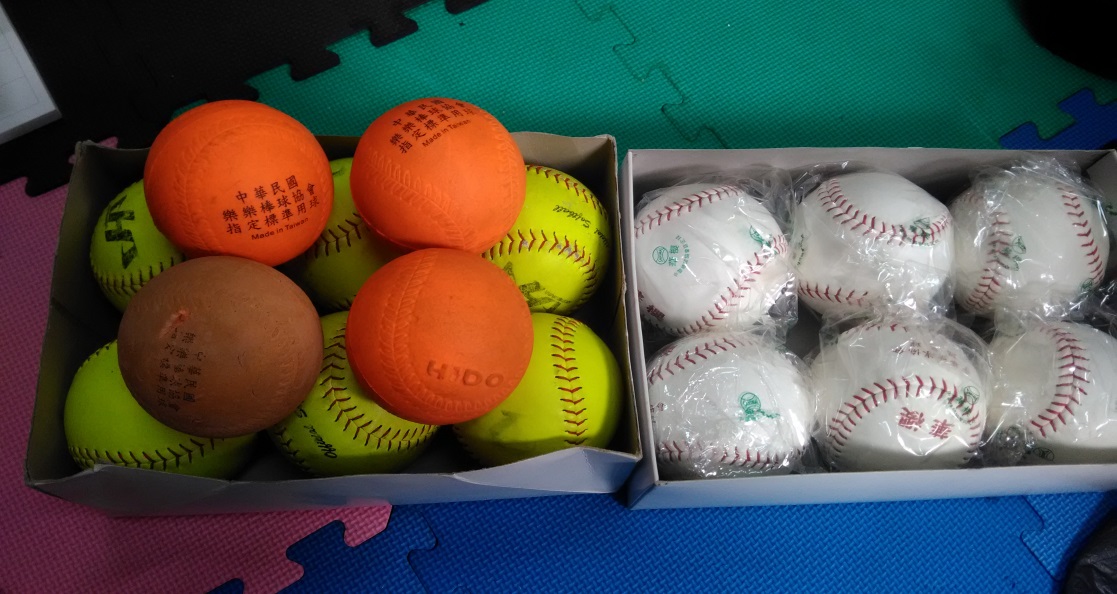 良好莊惟傑活動中心六樓工管系辦公室S-03S-03飛盤3個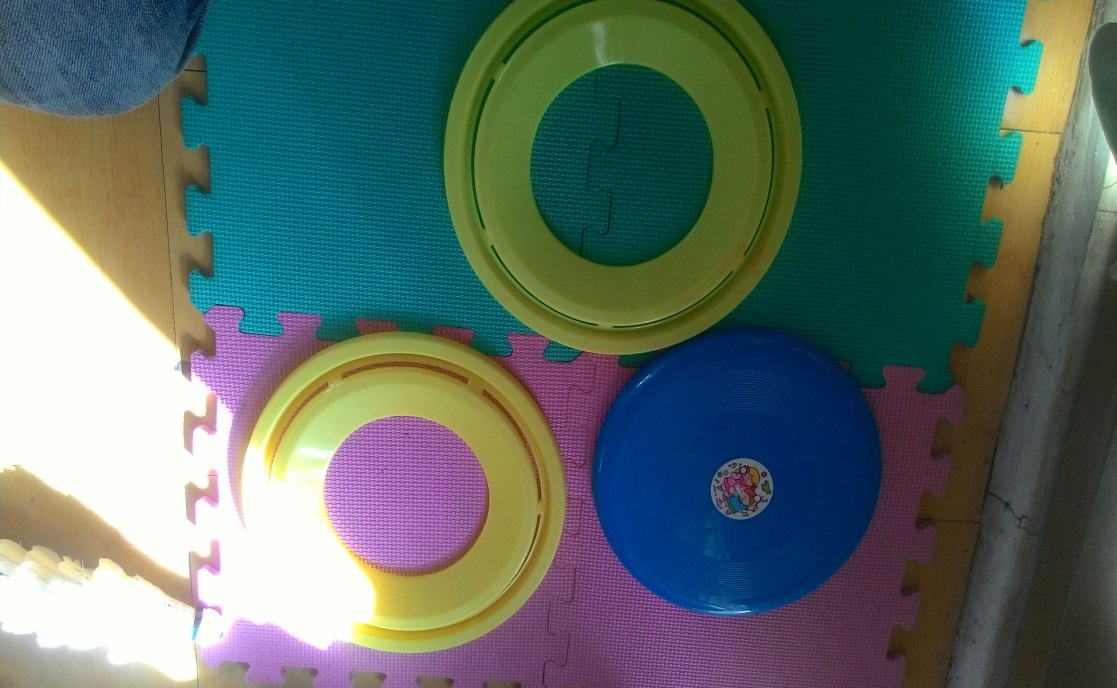 良好莊惟傑活動中心六樓工管系辦公室編號編號名稱數量照片狀況保管人存放處備註S-04S-04桌球25顆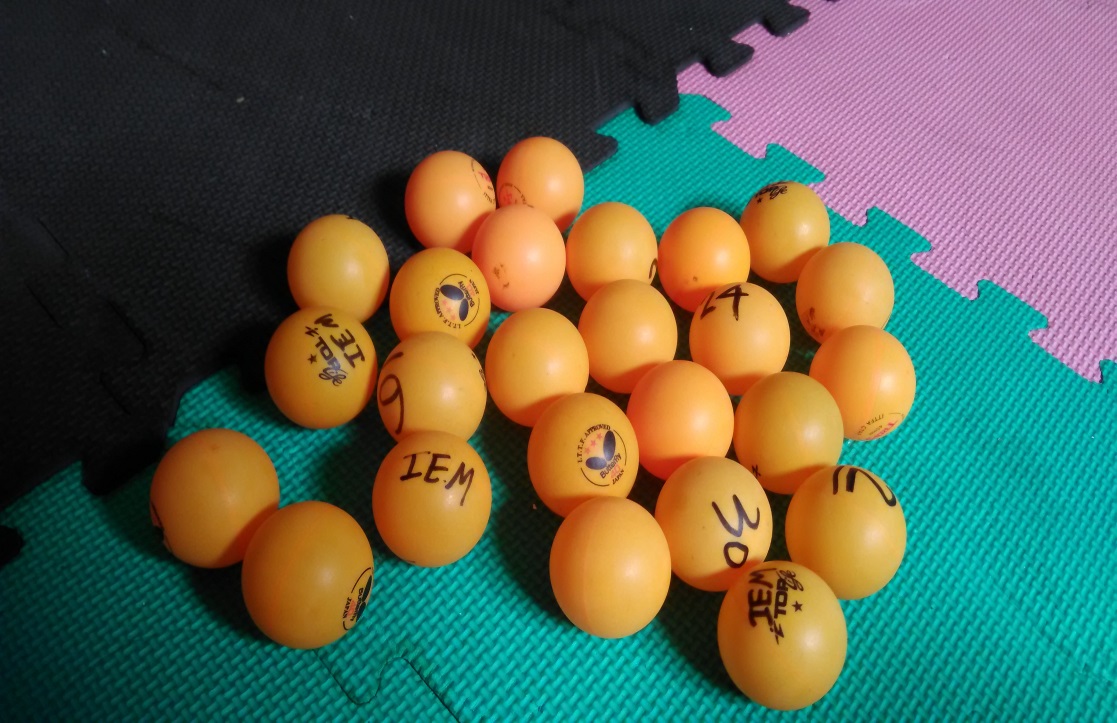 良好莊惟傑活動中心六樓工管系辦公室S-05S-05躲避球1顆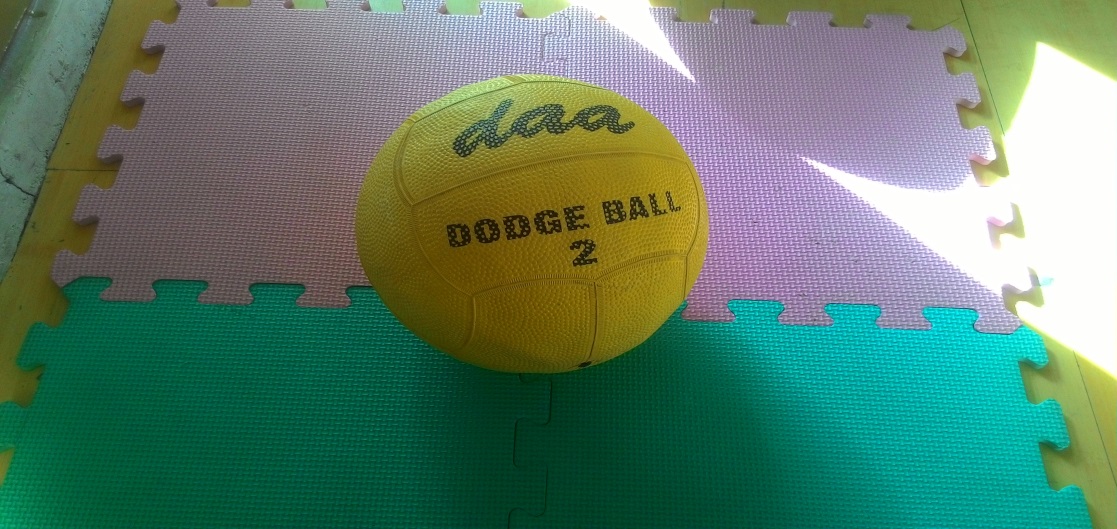 良好莊惟傑活動中心六樓工管系辦公室編號名稱數量照片狀況保管人存放處備註S-06雙節棍2根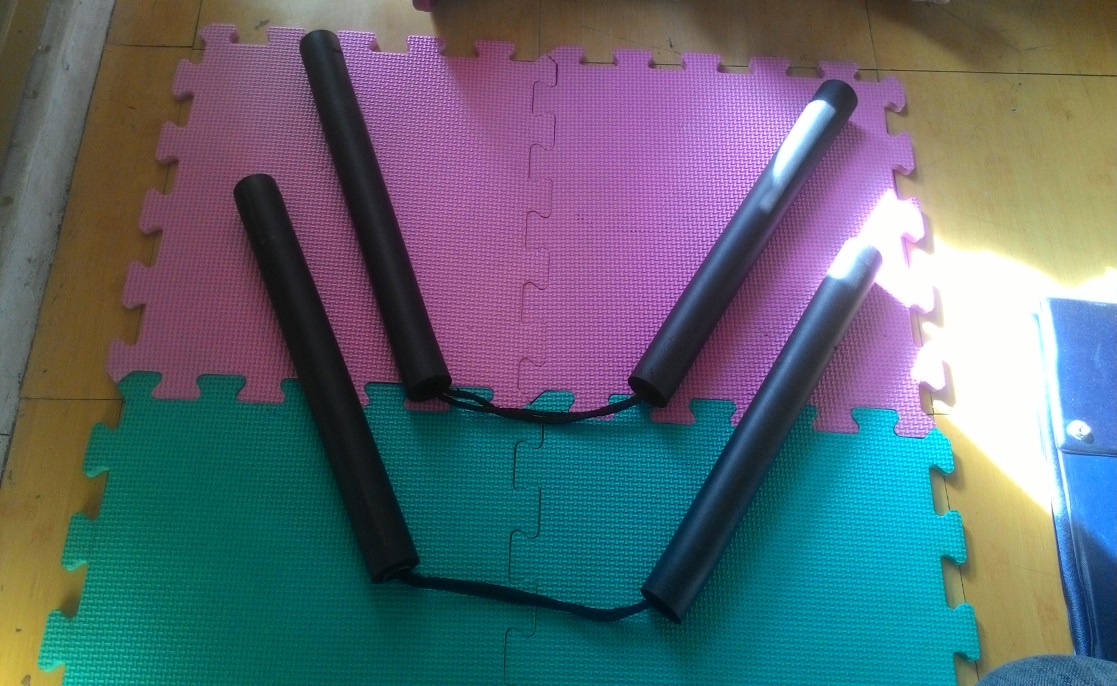 良好莊惟傑活動中心六樓工管系辦公室S-07毽子2個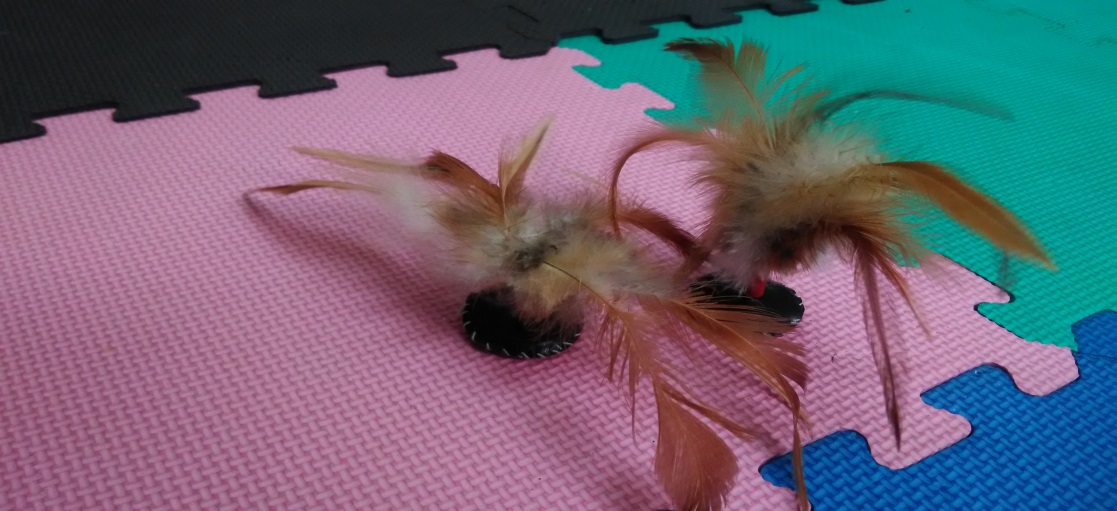 良好莊惟傑活動中心六樓工管系辦公室編號名稱數量照片狀況保管人存放處備註S-08記分板2個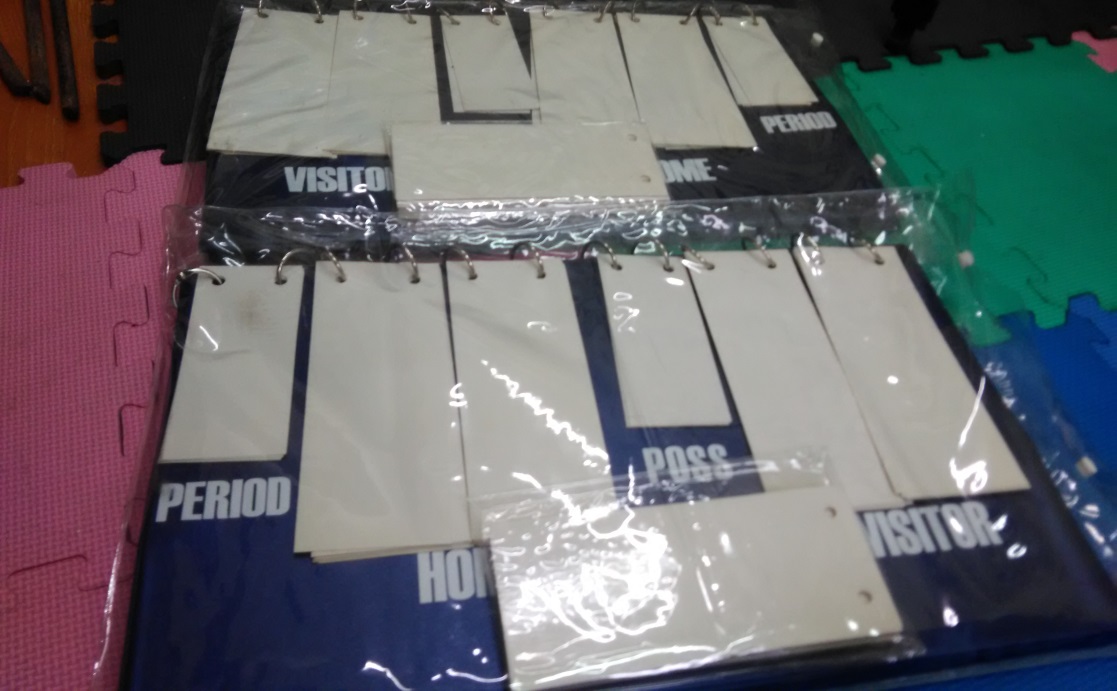 良好莊惟傑活動中心六樓工管系辦公室